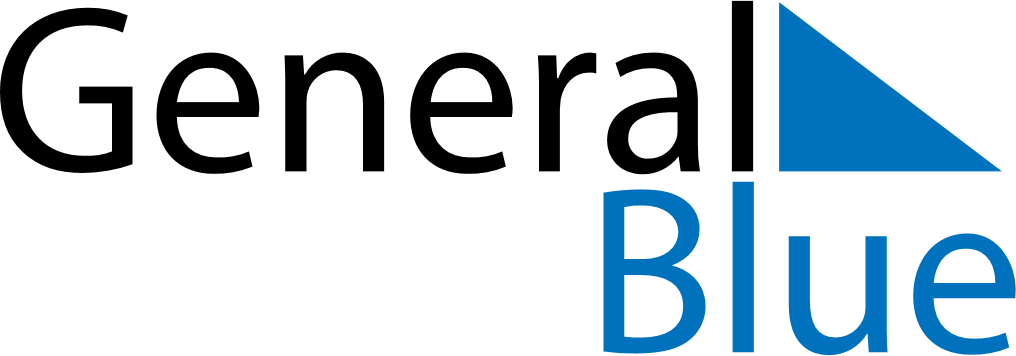 June 2021June 2021June 2021June 2021June 2021June 2021MonacoMonacoMonacoMonacoMonacoMonacoMondayTuesdayWednesdayThursdayFridaySaturdaySunday123456Corpus Christi789101112131415161718192021222324252627282930NOTES